ФОНД ЗАГАЛЬНООБОВ’ЯЗКОВОГО ДЕРЖАВНОГО СОЦІАЛЬНОГО СТРАХУВАННЯ УКРАЇНИ НА ВИПАДОК БЕЗРОБІТТЯ ПРАВЛІННЯ ФОНДУП О С Т А Н О В А Відповідно до статті 11 Закону України „Про загальнообов’язкове державне соціальне страхування на випадок безробіття” правління Фонду загальнообов’язкового державного соціального страхування України на випадок безробіттяПОСТАНОВЛЯЄ:1. Затвердити Порядок списання безнадійної заборгованості по сплаті страхових внесків на загальнообов’язкове державне соціальне страхування на випадок безробіття, що додається.2.Визнати такими, що втратили чинність, такі постанови правління Фонду: від 22 жовтня 2002 року № 146 „Про затвердження Порядку проведення органами державної служби зайнятості - виконавчою дирекцією Фонду загальнообов’язкового державного соціального страхування України на випадок безробіття списання непогашених боргів зі сплати страхових внесків на загальнообов’язкове державне соціальне страхування на випадок безробіття після ліквідації платника страхових внесків чи винесення судом рішення про припинення юридичної особи, що не пов’язане з банкрутством”, зареєстрованої в Міністерстві юстиції України 06 грудня 2002 року за           № 952/7240;від 16 липня 2004 року № 292 „Про затвердження Порядку проведення органами державної служби зайнятості – робочими органами виконавчої дирекції Фонду загальнообов’язкового державного соціального страхування України на випадок безробіття списання безнадійного боргу зі сплати страхових внесків в процесі провадження судом справи про банкрутство”, зареєстрованої в Міністерстві юстиції України 05 серпня 2004 року за           № 974/95733;від 18 липня 2007 року № 452 „Про затвердження Порядку проведення списання заборгованості по сплаті страхових внесків на загальнообов’язкове державне соціальне страхування на випадок безробіття, яка залишилась непогашеною у зв’язку із відмовою у її стягненні за рішенням суду”, зареєстрованої в Міністерстві юстиції України 08 серпня 2007 року за           № 918/14185;від 14 жовтня 2010 року № 215 „Про затвердження Порядку  списання фінансових санкцій (пені та штрафів) у разі погашення до 1 січня 2011 року заборгованості зі сплати страхових внесків на загальнообов’язкове державне соціальне страхування на випадок безробіття, що виникла до 1 липня 2010 року”, зареєстрованої в Міністерстві юстиції України 05 листопада 2010 року за  № 1037/18332.3. Державній службі зайнятості (Центральному апарату) подати цю постанову на державну реєстрацію до Міністерства юстиції України у встановленому законодавством порядку.4. Ця постанова набирає чинності з дня її офіційного опублікування.Голова правління Фонду						О. ЛотоцькийПОРЯДОК 
списання безнадійної заборгованості по сплаті страхових внесків на загальнообов’язкове державне соціальне страхування на випадок безробіття     1. Цей Порядок розроблено відповідно до вимог Законів України “Про загальнообов’язкове державне соціальне страхування на випадок безробіття”, “Про відновлення платоспроможності боржника або визнання його банкрутом”, “Про виконавче провадження”, “Про збір та облік єдиного внеску на загальнообов’язкове державне соціальне страхування”, “Про державну реєстрацію юридичних осіб, фізичних осіб - підприємців та громадських формувань”, Цивільного і Господарського кодексів України.      2. Цей Порядок визначає механізм, умови та підстави списання установами державної служби зайнятості заборгованості по сплаті страхових внесків на загальнообов’язкове державне соціальне страхування на випадок безробіття та сум штрафних санкцій, нарахованих та/або не сплачених у період до 01 січня 2011 року, в тому числі страхових внесків, строк сплати яких на 01 січня 2011 року не настав.      3. Списанню підлягає безнадійний борг, який включає несплачені страхові внески, в тому числі строк сплати яких не настав, розстрочену та/або реструктуризовану заборгованість, недоїмку із сплати страхових внесків, пеню, нараховану на цю недоїмку, штрафні санкції, що застосовуються до боржника - платника страхових внесків, відповідно до вимог законодавства, що діяло до 01 січня 2011 року (далі – заборгованість зі сплати страхових внесків).      4. Списанню підлягає заборгованість зі сплати страхових внесків у разі:      4.1 визнання платника страхових внесків в установленому  законодавством порядку банкрутом, вимоги щодо якого не були задоволені внаслідок недостатності майна банкрута, за умови внесення запису до Єдиного державного  реєстру юридичних осіб, фізичних осіб - підприємців та громадських формувань (далі - Єдиний державний реєстр) про проведення державної реєстрації припинення юридичної особи або проведення державної реєстрації припинення підприємницької діяльності фізичної особи - підприємця на підставі рішення суду;      4.2 пред’явлення кредиторських вимог до страхувальника після  закінчення строку, встановленого для їх подання, або неподання їх взагалі, за умови внесення запису до Єдиного державного реєстру про державну реєстрацію припинення юридичної особи або державну реєстрацію припинення підприємницької діяльності фізичної особи - підприємця;      4.3 ліквідації страхувальника, коли вимоги зі сплати страхових внесків залишилися незадоволеними у зв’язку з недостатністю майна страхувальника або майна засновників чи учасників, якщо вони несуть повну або додаткову відповідальність за зобов’язаннями платника страхових внесків згідно з вимогами Цивільного та Господарського кодексів України;      4.4 введення процедури санації боржника у разі, якщо планом санації передбачено прощення (списання) заборгованості зі сплати страхових внесків;4.5 винесення судом рішення відносно страхувальника про припинення юридичної особи чи припинення підприємницької діяльності фізичної особи - підприємця, що не пов’язане з банкрутством, прийнятого відповідно до абзаців десятого та дванадцятого пункту 2 частини першої статті 25 Закону України “Про державну реєстрацію юридичних осіб, фізичних осіб – підприємців та громадських формувань”; 4.6 смерті, оголошення фізичної особи, яка використовує найману працю, померлою або визнання у судовому порядку безвісно відсутньою, за умови засвідчення цього факту органом державної реєстрації актів цивільного стану чи постановленням судового рішення;4.7 винесення судом рішення, яке набрало законної сили, про відмову у стягненні заборгованості;4.8 затвердження господарським (господарським окружним) судом мирової угоди у справі про банкрутство боржника – платника страхових внесків, яка передбачає прощення (списання) пені, нарахованої на недоїмку зі сплати страхових внесків, штрафні санкції;   4.9 пропуску строку пред’явлення виконавчих документів до виконання; 4.10 неодноразового повернення виконавчого документу стягувачу з підстав, визначених у пунктах 2, 5, 9 частини першої статті 37 Закону України “Про виконавче провадження”;  4.11 дії форс-мажорних обставин (обставин непереборної сили), які унеможливують стягнення заборгованості.      5. Установи державної служби зайнятості зобов’язані проводити роботу щодо своєчасного виявлення платників страхових внесків, відносно яких винесено судом ухвалу про порушення провадження у справі про банкрутство, а також тих, що ліквідуються з інших підстав.     Достовірною інформацією для виявлення страхувальників, зазначених у цьому пункті, є:     оприлюднене офіційне оголошення про порушення провадження у справі про банкрутство юридичної особи чи фізичної особи - підприємця на офіційному веб-сайті Верховного суду України в мережі Інтернет;     опубліковане в спеціальному друкованому засобі масової інформації повідомлення про ліквідацію юридичної особи або припинення підприємницької діяльності фізичної особи - підприємця;     відомості, отримані з Єдиного державного реєстру, Державного реєстру загальнообов’язкового державного соціального страхування, щодо ліквідації або банкрутства платника страхових внесків; відомості, отримані з Єдиного реєстру боржників.     6. Документами, що дають підстави для визнання заборгованості зі сплати страхових внесків безнадійною та її списання, є:      6.1 для випадків, зазначених у підпункті 4.1 пункту 4:     документи, що підтверджують визнання кредиторських вимог установи державної служби зайнятості (копія ухвали господарського (окружного господарського) суду, повідомлення ліквідатора (арбітражного керуючого) про включення до реєстру вимог кредиторів);     копія прийнятої господарським (окружним господарським) судом ухвали про ліквідацію страхувальника-банкрута або текст такого судового рішення, внесеного до Єдиного державного реєстру судових рішень;     відомості, отримані з Державного реєстру загальнообов'язкового державного соціального страхування, або довідка (витяг) про внесення запису до Єдиного державного реєстру про проведення державної реєстрації припинення юридичної особи на підставі рішення суду про ліквідацію юридичної особи у зв'язку з визнанням її банкрутом чи проведення державної реєстрації припинення підприємницької діяльності фізичної особи - підприємця на підставі рішення суду про припинення підприємницької діяльності фізичної особи - підприємця у зв'язку з визнанням її банкрутом;      6.2 для випадків, зазначених у підпункті 4.2 пункту 4:    копія акту службової перевірки обставин пропуску строку, встановленого для заявлення кредиторських вимог; копія прийнятого господарським (окружним господарським) судом рішення про погашення вимог кредиторів, що заявлені після закінчення строку, встановленого для їх подання або текст такого судового рішення, внесеного до Єдиного державного реєстру судових рішень, що набрало законної сили;     відомості, отримані з Державного реєстру загальнообов'язкового державного соціального страхування, або довідка (витяг) про внесення запису до Єдиного державного реєстру про  проведення державної реєстрації припинення юридичної особи чи проведення державної реєстрації припинення підприємницької діяльності фізичної особи - підприємця;      6.3 для випадків, зазначених у підпункті 4.3 пункту 4:     відомості, отримані з Державного реєстру загальнообов'язкового державного соціального страхування, Державного реєстру речових прав на нерухоме майно (за наявності), або довідка (витяг) про внесення запису до Єдиного державного реєстру про державну реєстрацію припинення юридичної особи або припинення підприємницької діяльності фізичної особи - підприємця за її рішенням; 6.4 для випадків, зазначених у підпункті 4.4 пункту 4:копія рішення господарського (окружного господарського) суду про затвердження плану санації боржника, схваленої комітетом кредиторів або текст судового рішення, внесеного до Єдиного державного реєстру судових рішень, яким передбачається прощення (списання) заборгованості зі сплати страхових внесків, що набрало законної сили;6.5 для випадків, зазначених у підпункті 4.5 пункту 4:копія рішення суду про припинення  юридичної  особи  чи припинення підприємницької діяльності фізичної особи - підприємця, що не пов'язане з банкрутством або текст такого судового рішення, внесеного до Єдиного державного реєстру судових рішень, що набрало законної сили;     відомості, отримані з Державного реєстру загальнообов’язкового державного соціального страхування, або довідка (витяг) про внесення до Єдиного державного реєстру запису про судове рішення щодо припинення юридичної особи або припинення підприємницької діяльності фізичної  особи - підприємця, що не пов’язане з банкрутством;  6.6 для випадків, зазначених у підпункті 4.6 пункту 4: копія свідоцтва про смерть фізичної особи або витяг з Державного  реєстру актів цивільного стану громадян про реєстрацію смерті фізичної особи або постанова державного (приватного) виконавця про закінчення виконавчого провадження у зв’язку із смертю боржника;  копія рішення суду про визнання фізичної особи безвісно відсутньою або оголошення померлою, або постанова державного (приватного) виконавця про закінчення виконавчого провадження у зв’язку із визнанням фізичної особи безвісно відсутньою, недієздатною, обмежено дієздатною або оголошенням померлою;     відомості, отримані з Державного реєстру загальнообов'язкового державного  соціального страхування, або довідка (витяг) про внесення запису до Єдиного державного реєстру щодо державної реєстрації припинення підприємницької діяльності фізичної особи - підприємця у разі її смерті або визнання фізичної особи - підприємця безвісно відсутньою, недієздатною, обмежено дієздатною або оголошення померлою;6.7 для випадків, зазначених у підпункті 4.7 пункту 4:копія рішення суду, що набрало законної сили, про відмову у задоволенні позовних вимог установи державної служби зайнятості до платника страхових внесків або текст такого судового рішення, внесеного до Єдиного судового реєстру судових рішень (крім рішень суду, які стосуються боржників з числа фізичних осіб, що використовують найману працю;6.8 для випадків, зазначених у підпункті 4.8 пункту 4:копія ухвали господарського (господарського окружного) суду про затвердження мирової угоди у справі про банкрутство боржника – платника страхових внесків, яка передбачає прощення (списання) пені, нарахованої на недоїмку зі сплати страхових внесків, штрафні санкції, яка набрала законної сили;   6.9 для випадків, зазначених у підпункті 4.9 пункту 4:копія акту службової перевірки обставин пропуску строку пред’явлення виконавчого документу до виконання;копія виконавчого документу;6.10 для випадків, зазначених у підпункті 4.10 пункту 4:копія постанов державного (приватного) виконавця про відкриття виконавчого провадження;копія постанов державного (приватного) виконавця про повернення виконавчого документу стягувачу;документи, які підтверджують неможливість стягнення заборгованості у зв’язку з відсутністю боржника чи майна та коштів у нього (копії актів звірки виконавчого провадження; відомості щодо вжитих заходів з розшуку боржника, його майна, коштів та підтвердження їх відсутності тощо);6.11 для випадків, зазначених у підпункті 4.11 пункту 4:копія довідки Торгово - промислової палати України про наявність форс-мажорних обставин (обставин непереборної сили).     7. Рішення про списання безнадійної заборгованості по сплаті страхових внесків приймається директором регіонального центру зайнятості на підставі висновку постійно діючої комісії за формою згідно з додатком 1 до цього Порядку та документів, визначених у пункті 6 цього Порядку.Персональний склад постійно діючої комісії та положення про неї затверджується наказом директора регіонального центру зайнятості. До персонального складу постійно діючої комісії входять представники структурних підрозділів регіонального центру зайнятості (фінансової/бухгалтерської служби, юридичної служби, відділу надання послуг роботодавцям тощо). Очолює постійно діючу комісію заступник директора регіонального центру зайнятості, який керує, організовує та координує її роботу. З числа членів постійно діючої комісії обирається секретар, який веде протокол засідання, формує справи щодо списання  безнадійної заборгованості по страховим внескам.Рішення постійно діючої комісії щодо списання страхових внесків (висновок) приймається простою більшістю голосів від його складу та протягом трьох робочих днів подається директору регіонального центру зайнятості для прийняття рішення.     8. Рішення про списання безнадійної заборгованості по сплаті страхових внесків оформлюється наказом у двох примірниках (перший – для базового центру зайнятості, другий – для регіонального центру зайнятості), а якщо базовий центр зайнятості припинено - в одному примірнику.      Рішення з оригіналами документів чи їх копіями долучається до персональної справи страхувальника, яка зберігається не менше трьох років у базовому центрі зайнятості, в якому перебував на обліку страхувальник до 01 січня 2011 року чи у регіональному центрі зайнятості, що є правонаступником базового центру зайнятості, діяльність якого припинено у зв’язку з реорганізацією.     9. Строк прийняття рішення про списання безнадійної заборгованості по сплаті страхових внесків не може перевищувати 30 днів з дня надходження до регіонального центру зайнятості звернення з документами, що підтверджують наявність ознак безнадійної заборгованості. Звернення подається базовим центром занятості, а якщо центр зайнятості, на балансі якого перебувала заборгованість припинено, то звернення подається філією чи іншим відповідним підрозділом регіонального центру зайнятості, що є правонаступником. 10. На підставі прийнятого рішення про списання безнадійної заборгованості по сплаті страхових внесків проводиться  списання суми боргу, яка відображається в рядку 9 “Списано заборгованості” та  рядку 10 “Списано пені” Розрахункової відомості про нарахування та перерахування страхових внесків до Фонду загальнообов’язкового державного соціального страхування України на випадок безробіття відповідно до Інструкції про порядок обчислення і сплати внесків на загальнообов'язкове державне соціальне страхування на випадок безробіття та обліку їх надходження до Фонду загальнообов’язкового державного соціального страхування України на випадок безробіття, затвердженої наказом Міністерства праці та соціальної політики України від 18.12.2000 № 339, зареєстрованої у Міністерстві юстиції України 16.01.2001 за № 30/5221 (із змінами).      11. За неналежне виконання службових обов’язків посадові особи центрів зайнятості, до повноважень яких належить здійснення заходів щодо стягнення заборгованості по сплаті страхових внесків на загальнообов’язкове державне соціальне страхування на випадок безробіття, подання відомостей суб’єкту державної реєстрації про наявність заборгованості із сплати страхових внесків на загальнообов’язкове державне соціальне страхування на випадок безробіття у юридичної особи, стосовно якої розпочато спрощену процедуру державної реєстрації припинення відповідно частини п’ятої статті 25 Закону України “Про державну реєстрацію юридичних осіб, фізичних осіб - підприємців та громадських формувань”, несуть відповідальність відповідно до законодавства України.	12. Регіональні центри зайнятості ведуть облік рішень про списання безнадійної заборгованості шляхом запису у журналі обліку (додаток 2). Журнал має бути пронумерований, прошнурований, скріплений печаткою та засвідчений керівником.     Облік рішень проводиться  в межах кожного календарного року окремо. 13. У випадку скасування в установленому порядку рішення господарського (окружного господарського) суду відносно страхувальника про припинення юридичної особи чи припинення підприємницької діяльності фізичної особи - підприємця, директор регіонального центру зайнятості приймає рішення про скасування попереднього рішення про списання безнадійної заборгованості зі сплати страхових внесків на загальнообов’язкове державне соціальне страхування на випадок безробіття та поновлення заборгованості на відповідному обліку.	Рішення про скасування попереднього рішення про списання безнадійної заборгованості зі сплати страхових внесків на загальнообов’язкове державне соціальне страхування на випадок безробіття та поновлення заборгованості на відповідному обліку оформлюється наказом директора регіонального центру зайнятості, прийнятим на підставі рішення постійно діючої комісії та рішення суду, що набрало законної сили.________ВИСНОВОК № ________від “____” __________ рокупостійно діючої комісії про списання безнадійної заборгованості зі сплати страхових внесків на загальнообов’язкове державне соціальне страхування на випадок безробіття     Відповідно до Порядку списання безнадійної заборгованості по сплаті страхових внесків на загальнообов’язкове державне соціальне страхування на випадок безробіття, затвердженого постановою  правління Фонду від ______ № ___,  зареєстрованої в Мін’юсті ______ за №__, (далі – Порядок) розглянувши звернення ________________________________________________________________(найменування центру зайнятості,  на обліку якого перебував страхувальник* )від ___________________ за № __________, а також на підставі:________________________________________________________________________________________________________________________________(перелік документів, які є підставою для визнання боргу безнадійним), несплачені страхові внески:________________________________________________________________________________________________________________________________________________________________________________________________________________________________________________________________   (повна назва , код ЄДРПОУ, місце знаходження  платника страхових внесків)визнаються безнадійними та підлягають списанню у сумі ________________________________________________________________, (сума цифрами і словами) у тому числі: страхові внески у сумі ________________________________,                                                                                    (сума цифрами і словами)пеня ___________________________________________________________, (сума цифрами і словами)штраф __________________________________________________________ (сума цифрами і словами)у тому числі: страхові внески, строк сплати яких не настав, у сумі ________________________________________________________________,(сума цифрами і словами) Голова  комісії   __________                      __________                                         (підпис)                                              (П.І.Б.)  Члени Комісії      __________                      __________ *Якщо центр зайнятості, на балансі якого перебувала заборгованість припинено, то звернення подається філією чи іншим відповідним підрозділом регіонального центру зайнятості, що є правонаступником _______ 2018Київ                                 № __                 Про затвердження Порядку списання безнадійної заборгованості по сплаті страхових внесків на загальнообов’язкове державне соціальне страхування на випадок безробіттяЗАТВЕРДЖЕНОпостанова правління Фонду 
загальнообов’язкового державного соціального
страхування України на випадок безробіттявід ___________ № ______
Додаток 1 до пункту 8 Порядку списання безнадійної заборгованості по сплаті страхових внесків на загальнообов’язкове державне соціальне страхування на випадок безробіття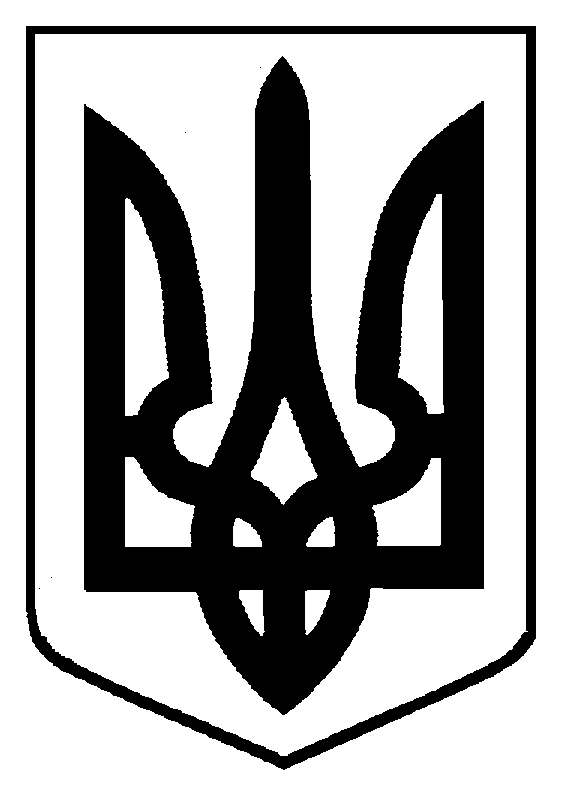 